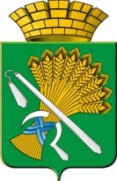 АДМИНИСТРАЦИЯ КАМЫШЛОВСКОГО ГОРОДСКОГО ОКРУГА	П О С Т А Н О В Л Е Н И Е	от 16.01.2023 N 25О внесении изменений в Регламент осуществления мониторинга состояния политических, социально-экономических и иных процессов, оказывающих влияние на ситуацию в области противодействия терроризму на территории Камышловского городского округа, утверждённого постановлением администрации Камышловского городского округа от 05.11.2019 года № 942  В соответствии с Федеральным законом от 06 октября 1999 года № 184-ФЗ «Об общих принципах организации законодательных и исполнительных органов государственной власти субъектов Российской Федерации», Федеральным законом Российской Федерации от 06 марта 2006 года № 35-ФЗ «О противодействии терроризму», Концепцией противодействия терроризму в Российской Федерации от 05 октября 2009 года, утвержденной Президентом Российской Федерации, пунктом 15 раздела IV протокола совместного заседания антитеррористической комиссии в Свердловской области и оперативного штаба в Свердловской области от 27 декабря 2022 года № 5, администрация Камышловского городского округа ПОСТАНОВЛЯЕТ:1. Внести в Регламент осуществления мониторинга состояния политических, социально-экономических и иных процессов, оказывающих влияние на ситуацию в области противодействия терроризму на территории Камышловского городского округа, утверждённый постановлением администрации Камышловского городского округа от 05.11.2019 года № 942 включив в пункт 8 подпункты 18 и 19:18) изучение причин и условий, способствовавших вовлечению граждан в деятельность ячеек международных террористических организации;19) выявление причин, условий и обстоятельств, способствующих формированию угроз совершения террористических актов с использованием патогенных биологических агентов, токсичных химикатов и радиоактивных веществ.2. Настоящее постановление опубликовать в газете «Камышловские известия» и разместить на официальном сайте администрации Камышловского городского округа.3. Контроль за исполнением настоящего постановления оставляю за собой.Глава Камышловского городского округа 		                                     А.В. Половников